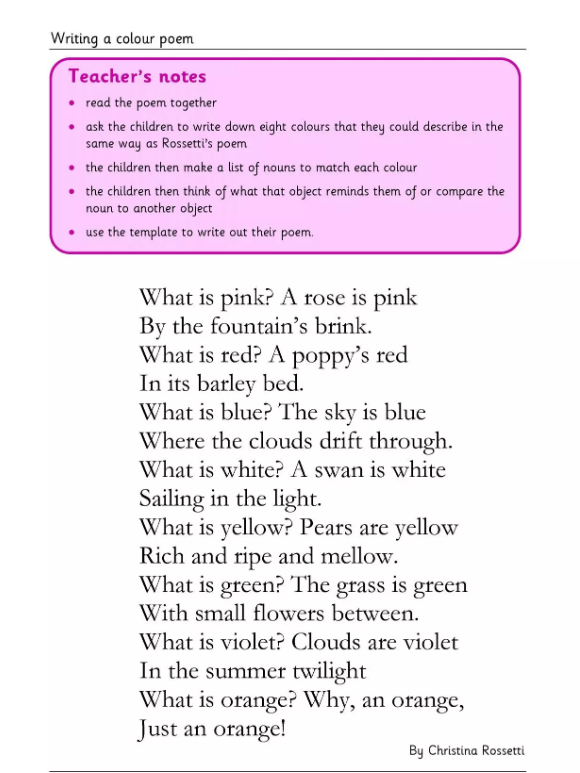 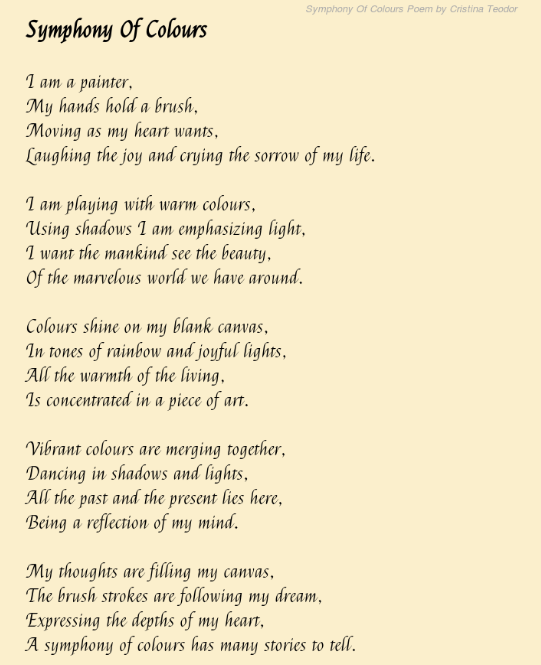 #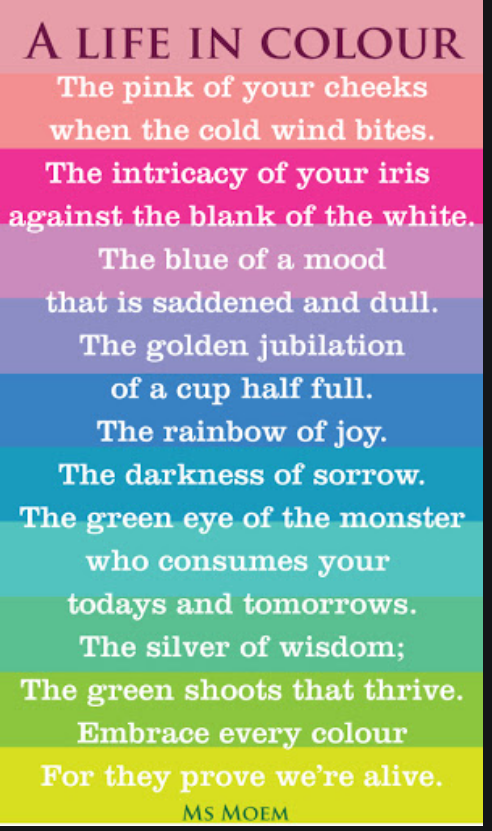 